Los criterios establecidos en esta ficha hacen parte del proceso de contratación y son los referentes para la selección de los bienes y/o servicios a contratar; garantizando la minimización de impactos ambientales y potenciando los impactos sociales de la entidad.  Servicio de logística / catering (elaborar y/o servir bebidas y alimentos en un evento)Servicio de logística / catering (elaborar y/o servir bebidas y alimentos en un evento)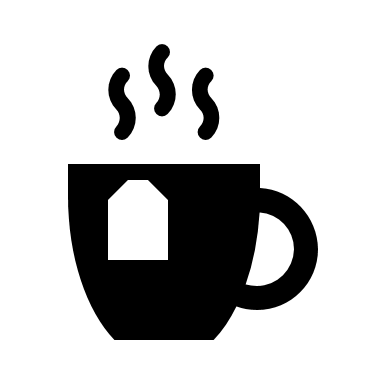 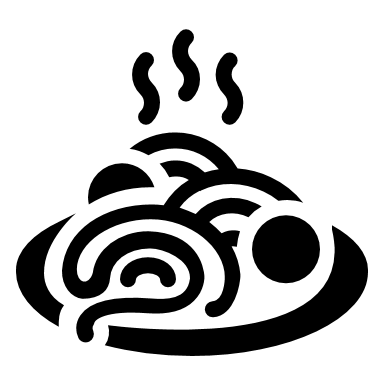 Justificación: Para el desarrollo de eventos institucionales se requiere contar con el servicio de alimentación que provea comida y bebida.Dentro de esta actividad se generan aspectos ambientales que deben ser controlados para prevenir impactos ambientales negativos.  Justificación: Para el desarrollo de eventos institucionales se requiere contar con el servicio de alimentación que provea comida y bebida.Dentro de esta actividad se generan aspectos ambientales que deben ser controlados para prevenir impactos ambientales negativos.  Justificación: Para el desarrollo de eventos institucionales se requiere contar con el servicio de alimentación que provea comida y bebida.Dentro de esta actividad se generan aspectos ambientales que deben ser controlados para prevenir impactos ambientales negativos.  Justificación: Para el desarrollo de eventos institucionales se requiere contar con el servicio de alimentación que provea comida y bebida.Dentro de esta actividad se generan aspectos ambientales que deben ser controlados para prevenir impactos ambientales negativos.  Justificación: Para el desarrollo de eventos institucionales se requiere contar con el servicio de alimentación que provea comida y bebida.Dentro de esta actividad se generan aspectos ambientales que deben ser controlados para prevenir impactos ambientales negativos.  Justificación: Para el desarrollo de eventos institucionales se requiere contar con el servicio de alimentación que provea comida y bebida.Dentro de esta actividad se generan aspectos ambientales que deben ser controlados para prevenir impactos ambientales negativos.  Justificación: Para el desarrollo de eventos institucionales se requiere contar con el servicio de alimentación que provea comida y bebida.Dentro de esta actividad se generan aspectos ambientales que deben ser controlados para prevenir impactos ambientales negativos.  Justificación: Para el desarrollo de eventos institucionales se requiere contar con el servicio de alimentación que provea comida y bebida.Dentro de esta actividad se generan aspectos ambientales que deben ser controlados para prevenir impactos ambientales negativos.  Justificación: Para el desarrollo de eventos institucionales se requiere contar con el servicio de alimentación que provea comida y bebida.Dentro de esta actividad se generan aspectos ambientales que deben ser controlados para prevenir impactos ambientales negativos.  Justificación: Para el desarrollo de eventos institucionales se requiere contar con el servicio de alimentación que provea comida y bebida.Dentro de esta actividad se generan aspectos ambientales que deben ser controlados para prevenir impactos ambientales negativos.  Justificación: Para el desarrollo de eventos institucionales se requiere contar con el servicio de alimentación que provea comida y bebida.Dentro de esta actividad se generan aspectos ambientales que deben ser controlados para prevenir impactos ambientales negativos.  Justificación: Para el desarrollo de eventos institucionales se requiere contar con el servicio de alimentación que provea comida y bebida.Dentro de esta actividad se generan aspectos ambientales que deben ser controlados para prevenir impactos ambientales negativos.  Justificación: Para el desarrollo de eventos institucionales se requiere contar con el servicio de alimentación que provea comida y bebida.Dentro de esta actividad se generan aspectos ambientales que deben ser controlados para prevenir impactos ambientales negativos.  Justificación: Para el desarrollo de eventos institucionales se requiere contar con el servicio de alimentación que provea comida y bebida.Dentro de esta actividad se generan aspectos ambientales que deben ser controlados para prevenir impactos ambientales negativos.  Justificación: Para el desarrollo de eventos institucionales se requiere contar con el servicio de alimentación que provea comida y bebida.Dentro de esta actividad se generan aspectos ambientales que deben ser controlados para prevenir impactos ambientales negativos.  Justificación: Para el desarrollo de eventos institucionales se requiere contar con el servicio de alimentación que provea comida y bebida.Dentro de esta actividad se generan aspectos ambientales que deben ser controlados para prevenir impactos ambientales negativos.  Justificación: Para el desarrollo de eventos institucionales se requiere contar con el servicio de alimentación que provea comida y bebida.Dentro de esta actividad se generan aspectos ambientales que deben ser controlados para prevenir impactos ambientales negativos.  Justificación: Para el desarrollo de eventos institucionales se requiere contar con el servicio de alimentación que provea comida y bebida.Dentro de esta actividad se generan aspectos ambientales que deben ser controlados para prevenir impactos ambientales negativos.  Justificación: Para el desarrollo de eventos institucionales se requiere contar con el servicio de alimentación que provea comida y bebida.Dentro de esta actividad se generan aspectos ambientales que deben ser controlados para prevenir impactos ambientales negativos.  Justificación: Para el desarrollo de eventos institucionales se requiere contar con el servicio de alimentación que provea comida y bebida.Dentro de esta actividad se generan aspectos ambientales que deben ser controlados para prevenir impactos ambientales negativos.  Justificación: Para el desarrollo de eventos institucionales se requiere contar con el servicio de alimentación que provea comida y bebida.Dentro de esta actividad se generan aspectos ambientales que deben ser controlados para prevenir impactos ambientales negativos.  Justificación: Para el desarrollo de eventos institucionales se requiere contar con el servicio de alimentación que provea comida y bebida.Dentro de esta actividad se generan aspectos ambientales que deben ser controlados para prevenir impactos ambientales negativos.  Justificación: Para el desarrollo de eventos institucionales se requiere contar con el servicio de alimentación que provea comida y bebida.Dentro de esta actividad se generan aspectos ambientales que deben ser controlados para prevenir impactos ambientales negativos.  Justificación: Para el desarrollo de eventos institucionales se requiere contar con el servicio de alimentación que provea comida y bebida.Dentro de esta actividad se generan aspectos ambientales que deben ser controlados para prevenir impactos ambientales negativos.  CRITERIOS SOSTENIBLES DE SELECCIÓN  CRITERIOS SOSTENIBLES DE SELECCIÓN  CRITERIOS SOSTENIBLES DE SELECCIÓN  En el siguiente apartado se encuentran los criterios de referencia para incluir en la formulación de estudios previos que serán habilitantes para la selección del proveedor del bien o servicio, así como aquellos que harán parte de las obligaciones específicas.  En el siguiente apartado se encuentran los criterios de referencia para incluir en la formulación de estudios previos que serán habilitantes para la selección del proveedor del bien o servicio, así como aquellos que harán parte de las obligaciones específicas.  En el siguiente apartado se encuentran los criterios de referencia para incluir en la formulación de estudios previos que serán habilitantes para la selección del proveedor del bien o servicio, así como aquellos que harán parte de las obligaciones específicas.  Especificaciones técnicasMedios de verificaciónMedios de verificaciónContar con vehículo que cumpla con las condiciones sanitarias para el transporte alimentos.Concepto favorable del vehículo a nivel sanitario, expedido por un hospital del Distrito Capital.Concepto favorable del vehículo a nivel sanitario, expedido por un hospital del Distrito Capital.El fabricante deberá utilizar materiales reciclados para el embalaje del producto y los insumos. (No se permite el uso de poliestireno expandido-icopor-).Declaración juramentada Declaración juramentada Los productos de papel, como servilletas, toallas de manos, entre otros deben ser fabricados con: residuos agroindustriales, papel reciclado, o madera proveniente de fuentes forestales sostenibles.Ficha técnica de los productos Ficha técnica de los productos Garantizar que dentro de los alimentos suministrados se incluirán productos orgánicos, que fomenten el agro redes y la creación de alternativas económicas en toda la ciudad haciendo hincapié en la zona rural, para dar cumplimiento al acuerdo 540 de 2013.Declaración juramentadaDeclaración juramentadaGarantizar que el personal que preste el servicio a su nombre cuenta con la edad mínima para trabajar, así como también no promueve el trabajo infantil.Declaración juramentadaDeclaración juramentadaGarantizar que el personal que presta el servicio se encuentra afiliado al sistema de seguridad social y salud en el trabajo.Declaración juramentadaDeclaración juramentadaObligaciones específicasMedios de verificaciónMedios de verificaciónEl contratista debe garantizar la adecuada gestión de los residuos generados durante el evento; por lo cual debe proporcionar elementos señalizados para su almacenamiento en el área que se desarrollará el evento y así como efectuar el adecuado aprovechamiento o disposición final de los mismos.  Inspecciones ambientales Inspecciones ambientales Atender las inspecciones ambientales realizadas por la SDG, permitiendo el recorrido por las instalaciones, realizar entrevistas al personal y obtener registro documental y fotográfico.Inspecciones ambientalesInspecciones ambientales